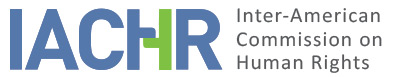 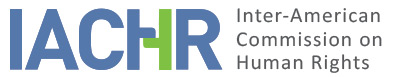 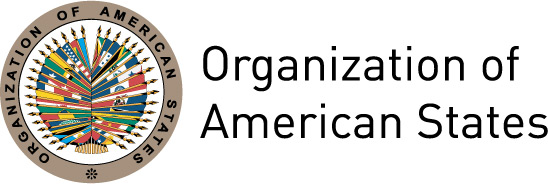 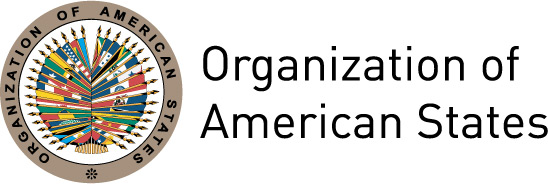 REPORT No. 57/14PETITION 775-03ADMISSIBILITYJUAN GONZÁLEZ AND OTHERSHONDURASJULY 21, 2014I.	SUMMARYThe present report refers to the five following petitions received by the Inter-American Commission on Human Rights (hereinafter the “Commission”, the “Inter-American Commission” or “IACHR”): P 775-03: Juan González and others, filed by José Marcelino Vargas on September 23, 2003; P 1004-03: Julio César Villalobos and others, filed by Julio César Villalobos Velásquez on November 26, 2003; P 22-04: Juan Bautista Vargas Díaz and others, filed by Juan Bautista Vargas Díaz on January 12, 2004; P 217-05: César Augusto Somoza and others, filed by Gladys Ondina Matamoros Arias on January 8, 2005; P 1092-05: Rosa Dilia Salinas Barahona and others, filed by Rosa Dilia Salinas Barahona on December 15, 2005 (hereinafter the “alleged victims”). In these petitions, it was alleged that the State of Honduras (hereinafter “Honduras,” “State" or “Honduran State”) had incurred international responsibility for alleged violations of rights enshrined in the American Convention on Human Rights (hereinafter “American Convention” or “Convention”), as a result of mass dismissals of staff of the National Police Force at various ranks, in the framework of the depuration in the above-mentioned institution. All of the petitions alleged that the State had presumably violated Article 8 (right to a fair trial) and Article 25 (rights to judicial protection) of the American Convention, because the alleged victims had been dismissed without justification, on the basis of Decree 58-2001, published in the Official Register La Gaceta No. 29,504 of June 15, 2001 (hereinafter “Decree 58-2001”), and that their dismissal had not followed the legal procedures established for dismissal.  The petitioners also alleged that the Honduran State was responsible for violating rights enshrined in Article 5 (right to personal integrity), Article 10 (right to compensation), Article 11 (protection of one’s honor and dignity), Article 17 (rights of the family) and Article 24 (rights to equal protection) of the American Convention, in connection with the general obligation set forth in Articles 1.1 and 2 of this instrument.  As for the State, it admitted that Decree 58-2001 was a legally erroneous statute and that, in observance of the principles and practices of international law enshrined in the Convention, it rectified its error by the Supreme Court of Justice judgment declaring that said Decree was unconstitutional.  It also specified that the petitioners did not exhaust domestic remedies as required by generally recognized principles of international law, because they consented to the dismissal by accepting the respective compensations and because they did not file legal proceedings on time and in due form with the courts of Honduras. In accordance with the provisions of Article 29.5 of the Commission’s Rules of Procedure, petitions 775-03, 1004-03, 22-04, 217-05 and 1092-05 were joined because they focused on the same facts. Without prejudging the merits of the case, after reviewing the positions of the parties and their compliance with the requirements set forth in Articles 46 and 47 of the American Convention, the Commission decided to declare that the petition was admissible so as to examine the alleged violation of Articles 8 and 25 of the Convention, in connection with its Articles 1.1 and 2. It also decided to declare the case inadmissible for the alleged violation of Articles 5, 10, 11, 17 and 24. Finally, it decided to send the report to the parties and order that it be published in its annual report to the General Assembly of the OAS. PROCEEDINGS BEFORE THE COMMISSIONP 775-03: Juan González and others; P 22-04: Juan Bautista Vargas Díaz and others; P. 217-05: César Augusto Somoza and others; and 1092-05 Rosa Dilia Salinas Barahona and others.P 775-03: Juan González and others was received on September 23, 2003. On January 12, 2004, P 22-04 Juan Bautista Vargas Díaz and others was received. P 217-05: César Augusto Somoza and others was received on January 8, 2005. Finally, on December 15, 2005, the Commission received P 1092-05: Rosa Dilia Salinas Barahona and others.On October 20, 2006, the Commission decided to join petitions 22-04, 217-05 and 1092-05 with the initial petition 775-03. That same day it was sent to the State, which was granted two months to submit its observations.  The State’s response was received on December 19, 2006 and sent to the petitioners on May 1, 2007.  In addition, information was received from the petitioners on May 30, 2007 and February 8, 2008.  These communications were duly forwarded to the Honduran State.  As for Honduras, it sent information on September 28, 2007, October 2, 2007 and May 21, 2008. These communications were forwarded to the petitioners.By a communication of December 11, 2006, the petitioners reported to the Commission that the Committee for the Defense of Human Rights in Honduras (Comité para la Defensa de los Derechos Humanos en Honduras—CODEH) would be designated as co-petitioner.  On May 21, 2007, Gladis Matamoros, who had filed P 217-05, informed the present Commission that she would withdraw as a petitioner and that she would allow CODEH to take her place.  These communications were forwarded to the State on July 16, 2007. P 1004-03: Julio César Villalobos Velásquez and othersOn November 26, 2003, the Commission received this petition.  The petitioner provided additional information on March 13, 2006.  On October 17, 2006, the petition was sent to the State, which was granted two months to submit its respective observations.  Its response was received on December 15, 2006 and was forwarded to the petitioners on May 1, 2007.  In addition, the Commission received additional information from the petitioners on May 11, 2010 and August 30, 2012. These communications were duly sent to the State.  Honduras sent its observations on December 8, 2010 and January 9, 2011. Both communications were forward to the petitioners. On March 10, 2014, the present petition was joined with P 775-03 Juan González and others. POSITION OF THE PARTIESPosition of the petitionersCommon allegations of all the petitionsIn all the petitions included in the present report, it was alleged that the State had presumably incurred responsibility for violation of due process of law as set forth in Articles 8 and 25 of the American Convention because the alleged victims had been dismissed without justification as a result of Decree 58-2001. According to the petitioners, this decree authorized the Congress of the Republic “to dismiss police staff without any considerations whatsoever.” Regarding this, the petitioners indicated that, although ongoing depuration of the National Police Force is necessary for it to operate better, legal procedures for this must also be followed. In that regard, they pointed out that the dismissal should have been preceded by a regular administrative process, providing all the guarantees that any other criminal proceeding would have benefited from. The petitioners also alleged that Honduras had infringed the right enshrined in Article 24 (right to equal protection), because a decree that was exclusively for them and detrimental to their interest was applied to them and because it had never been applied to any other category of civil servants.  He also pointed out that Honduras had infringed Article 11 (protection of honor and dignity) of the American Convention, because, as a result of the dismissal based on a “decree to purge corrupt persons,” the alleged victims had been the “target of public ridicule,” which had affected their reputation inside and outside the institution and had prevented most of them from being employed.  Furthermore, the petitioners alleged violations of Articles 1, 2, 5, 10 and 17 of the American Convention.Furthermore, the petitioners pointed out that, by the resolutions of March 13, 2003, the Supreme Court on Honduras declared that Decree 58-2001 was unconstitutional and inapplicable.  Regarding this, they stated that, although Article 316(2) of the Honduran Constitution stipulates that, when a law is declared unconstitutional, it shall have a general effect and be immediately enforceable, the Supreme Court of Justice ruled that this judgment was not retroactive and that, because of this, the declaration that it was unconstitutional would not be applied for the benefit of the alleged victims.  According to the petitioners, when the above-mentioned decree was declared unconstitutional, it should have been enforced as well for the benefit of all the persons who were affected by it. Regarding the exhaustion of domestic remedies, the petitioners pointed out that, in four of the proceedings comprising the petition being reviewed herein, remedies under domestic law had already been exhausted. Regarding this they stated that, considering that the judgment declaring that Decree 58-2001 was unconstitutional, proceedings were filed for nullification, appeal, cassation appeal (casación) and amparo petition [request for the protection of constitutional rights] with the respective entities.  Nevertheless, they pointed out that the courts dismissed the remedies on the grounds that the judgment declaring the decree unconstitutional was not applicable to the alleged victims, because the Supreme Court of Justice had established that it would not be retroactive.  Specifically, regarding those proceedings where the State alleged that the remedies were filed outside stipulated time-limits, the petitioners pointed out that this assertion is not true, because Article 42 of the Law on Administrative Disputes provides that the 15-day time-limit may be suspended to start proceedings with the courts, when administrative remedies have not been exhausted.  In this respect, they pointed out that they exhausted all the legally available remedies and obtained a late and negative response. Finally, the petitioners requested the IACHR to admit the present petition in consideration that no remedy has been effective for the State to recognize the rights safeguarded for the alleged victims. Specific allegationsIn P 775-03: Juan González and others, the main complaint stems from the fact that, in the five proceedings on the grounds of breach of the Constitution filed against Decree 58-2001—brought prior to the judgments of March 13, 2003—the Supreme Court of Justice did not declare that it was unconstitutional.  They thus indicated that dismissal of these proceedings was based on arguments that showed an inclination to deny justice.  In this regard, the petitioners indicated that the Court dismissed the remedy because “in the document of formalization the reasons for the decree being declared unconstitutional as set forth in the original petition document were enlarged.” Finally, they indicated that the Supreme Court of Justice ruling did not provide any legal possibility for challenge with any domestic body and, as a result, the remedies under domestic law regarding this proceeding had been exhausted.Regarding P 1004-03: Julio César Villalobos Velásquez, the petitioner indicated that, on the basis of Decree 58-2001, he was dismissed from his position in the General Investigation Department on October 20, 2001. He specified that, as a result of a request for reinstatement of employment and other compensations filed with the Security Secretariat, he was reinstated in his previous position on July 7, 2005. His main allegations have to do with the fact that, once he had been reinstated for police investigation, he was not given the seniority that pertained to him, nor was his salary on par with that of his colleagues from the same graduating class.  In addition, he pointed out that the State retaliated by having him transferred to the city of San Pedro Sula, where he had to pay for his meals and rent an apartment, which was detrimental to his financial situation and the sustenance of his household. He also alleged that other policemen hired at the same time as he had been, now had positions two ranks higher than him. Position of the StateCommon allegationsThe State alleged that Decree 58-2001 authorized the State Secretariat to dismiss staff classified in the upper and executive echelons and inspectors of the preventive, investigative, and special police forces, as well as the staff of lower-ranking officers, non-commissioned police, and agents.  He also pointed out that the second paragraph of the above-mentioned decree established that the dismissed staff, in line with the Decree, would be entitled to receive compensation consisting of one month of salary for every year that they had served on the force, although for not more than 12 years. Regarding this decree, the State admitted that it had issued an erroneous legal statute and, in application of the principles and practices of international law as set forth in Articles 1, 8 and 25 of the Convention, it corrected its error.  It did the above through the Constitutional Chamber of the Supreme Court of Justice, which in its ruling of March 13, 2003 declared that the above-mentioned decree was unconstitutional.  The State indicated that said judgment was published on August 19, 2003, via Legislative Decree No. 85-2003.In relation to the above-mentioned judgment declaring the Decree unconstitutional, the State pointed out that, although it is true that the Supreme Court of Justice declared that Decree 58-2001 was unconstitutional, it also established that “said judgment has an erga omnes effect, of nullification; therefore it does not affect the legal situations that have been definitively settled and enforced, that is, it is not retroactive, […].”  Because of the above, according to the State, the above-mentioned judgment “only benefits those who resorted to this remedy and that the present petitioners were not to be found amongst them.”Regarding the exhaustion of remedies under domestic law, the State pointed out that the petitioners did not file proceedings in line with generally recognized principle of international law.  It based the above mainly on the fact that the petitioners consented to the dismissal when they received payment for their respective compensations and when they did not file legal proceedings within stipulated time-limits and in due form with domestic courts. In addition, the State indicated that, with respect to proceedings aimed at removing or dismissing civil servants, there is a time-limit of 15 working days to file the complaint before the Administrative Disputes Court (Juzgado de Letras de lo Contencioso Administrativo), as of notification of the judgment whereby the ruling of unconstitutionality was issued. In this regard, the State pointed out that, in the proceedings filed by attorney Delmy Anarda for the benefit of 11 persons requesting reinstatement of employment and that started with the filing of the complaint on April 16, 2004, the petitioners filed the complaint with the Administrative Disputes Court (Juzgado de Letras de lo Contencioso Administrativo) outside the time-limit.  Because of this, the domestic courts had dismissed the remedies filed (remedies for nullification, appeals, and amparo petition [request for the protection of constitutional rights]). Finally, the State requested that the petition be declared inadmissible, under Article 46.1.a of the American Convention, because the petitioners did not exhaust remedies under domestic law in accordance with generally recognized principles of international law. Specific allegationsRegarding P 775-03 and the filing of proceedings on the ground that Decree 58-2001 was unconstitutional, the State indicated that they were dismissed because, in the formalization of the complaint, the complainants alleged articles that were different from those presented in their initial complaint.In relation to P 1004-03, the State pointed out that, on October 22, 2001, Julio César Villalobos Velásquez was dismissed from his job as Criminal Investigation Agent, as a result of Decree 58-2001. Because his appointment was rescinded, the petitioner had received compensation in the amount of 57,270 lempiras (Lps. 57,260) to which he was entitled by Decree 58-2001. Afterwards, in view of the submittal of a request for reinstatement, the State Secretariat in the Security Office decided to reinstate him.  Regarding the alleged retaliation by the State against the petitioner, because they had transferred him to the city of San Pedro Sula, the State pointed out that all members of the police force must meet the requirements of their police duties, as a result of which they can be transferred or stationed to any department or agency of the National Police Force.  As for the promotions that the petitioner did not benefit from, the State indicated that he was inactive while he was being reinstated for the Police Force, which would have prevented him from meeting the requirements to be promoted, as set forth in the Promotion Handbook.  Furthermore, Honduras indicated that the petitioner had tacitly accepted that his appointment had been rescinded when he entered into another professional services contract on January 5, 2004 with the State Secretariat in the Security Office. IV.	ANALYSIS OF COMPETENCE AND ADMISSIBILITYCompetence ratione personae, ratione temporis, ratione loci and ratione materiaeIn principle, the petitioners are entitled by Article 44 of the American Convention to file petitions with the Commission.  The petition points out that individuals are the alleged victims, whose rights, as enshrined in the American Convention, the State of Honduras has pledged to respect and guarantee.  As for the State, the Commission points out that Honduras is a State Party to the American Convention since September 8, 1977, date on which it deposited its ratification instrument, respectively.  Therefore, the Commission is competent ratione personae to examine the petition. Likewise, the Commission is competent ratione loci to hear the petition, because it alleges violations of the rights protected under the American Convention, which had presumably taken place in the territory of Honduras, which is a State Party to said treaty.The Commission is competent ratione temporis because the obligation to respect and guarantee the rights protected in the American Convention were already in force for the State at the time that the incidents alleged in the petition took place.  Finally, the Commission is competent ratione materiae, because, in the petition, possible violations of human rights protected by the American Convention were reported.Requirements for admissibility Exhaustion of domestic remedies Article 46(1)(a) of the American Convention provides that, for the admissibility of a complainant submitted before the Inter-American Commission in accordance with Article 44 of the Convention, it is required that remedies under domestic law be pursued and exhausted in conformity with generally recognized principles of international law.  This requirement is aimed at allowing national authorities to hear cases of an alleged violation of a protected right and, if appropriate, having the opportunity to resolve it before being heard by an international body.  As for Article 46.2 of the Convention, it provides three hypothetical situations where the rule of exhaustion of remedies under domestic law is not applicable: a) when there is no domestic law of the State involved that provides for due process of law for the protection of the right or rights alleged to have been violated; b) when the person whose rights have allegedly been violated is not allowed to have access to remedies under domestic law or was prevented from exhausting them; and c) when there is unjustified delay in issuing a ruling on the above-mentioned remedies. These situations do not simply refer to the formal existence of said resources, but also to the requirement that they must be adequate and effective.In the present case, the Commission observes that, in view of the dismissals as a result of Decree 58-2001, the alleged victims filed two different proceedings: a) proceedings to declare the above-mentioned decree unconstitutional, which were filed before the Constitutional Chamber of the Supreme Court of Justice; and b) proceedings calling for nullification filed before the Administrative Disputes Court (Juzgado de Letras de lo Contencioso Administrativo), requesting that the administrative order of dismissal be rescinded and that jobs be reinstated, as well as other compensations paid. Regarding the first proceedings, the petitioners alleged that dismissal of the constitutional challenge proceedings by the Supreme Court of Justice was based on arguments that tend to establish an inclination to deny justice.  They also pointed out that the resolutions dismissing these proceedings did not offer any legal possibility for challenge with any domestic body whatsoever and that, as a result, domestic remedies had been exhausted.  The State indicated that the above-mentioned proceedings to declare the decree unconstitutional were dismissed because, in the formalization of their proceedings, the complainants alleged articles that were different from those presented in their initial complaint.With regards to this, the case file indicates that the alleged victims, between November 2001 and January 2002, filed with the Constitutional Chamber of the Supreme Court of Justice five proceedings to declare the decree unconstitutional. With the judgments of February 20, 2002 and March 7, 2003, the Court dismissed these proceedings because it deemed that the complainant invoked the violation of principles that were different from those pointed out in the formalization of the appeal. In the case file found in the present Secretariat, the alleged victims of these five proceedings, in the respective original formalization documents, invoked the violation of the following articles of the Constitution: 59 (obligation to respect and protect persons), 63 (protection stemming from international treaties), 94 (judicial guarantees) and 96 (principle of non-retroactivity), and in the document formalizing the appeals, they continued to allege Article 96 of the Constitution, in addition to Article 64 (non-enforcement of provisions that undermine constitutional rights) and Article 82 (right to defense).The Commission takes note that the presentation of the facts claimed by the alleged victims in their proceedings to declare the decree unconstitutional, is exactly the same as the one submitted in the proceedings where the Supreme Court of Justice ruled differently, declaring that indeed Decree 58-2001 was unconstitutional. Furthermore, IACHR observed that, both in their original documents and in the formalization of the proceedings to declare the decree unconstitutional, the alleged victims presented legal principles that responded to the same matter. Likewise, the IACHR takes note that it cannot be concluded from the Law for Constitutional Protection (Ley de Amparo), which is applicable to constitutional challenge proceedings, that the complainant must invoke the same constitutional principles in both documents. As a result, the Commission considers that remedies under domestic law were exhausted, in accordance with the provisions of Article 46.1.a of the American Convention.Regarding the second proceedings, that is, the petition for nullification requesting that the dismissal be rescinded and plaintiffs reinstated, which was filed with the Administrative Disputes Courts (Juzgado de Letras de lo Contencioso Administrativo), the petitioners alleged that, on the basis of the declaration that Decree 58-2001 was unconstitutional, the remedies under domestic law were exhausted, and they specified that, although the judgment declaring the above-mentioned decree unconstitutional should have general effects, the courts decided in their judgment that it would not be applicable to the alleged victims because it was not retroactive.  As for the State, it contended that the petitioners did not file or exhaust remedies under domestic law, because they consented to dismissal when they received their respective compensation payments; in addition they did not file legal proceedings in due time and form with domestic courts.  Furthermore, regarding the proceedings filed by the attorney Delmy Anarda for the benefit of the 11 persons who requested that they be reinstated, the State of Honduras pointed out that the plea for nullification with the Administrative Disputes Court (Juzgado de Letras de lo Contencioso Administrativo) was filed outside the stipulated time-limit, that is, after the 15 working days subsequent to notification, as required by law. In the case file, it indicates that, between June 2003 and April 2004, four legal proceedings were filed calling for nullification with the Administrative Disputes Court (Juzgado de Letras de lo Contencioso Administrativo), requesting annulment of the dismissal, reinstatement and payment of other compensation.  According to information included in the case file, three of these proceedings were dismissed by the Court on the basis of the argument that, although Article 316 (2) of the Constitution establishes that judgments on constitutional challenges are to be implemented immediately and have general effect, the Supreme Court of Justice established that the judgments declaring Decree 58-2001 unconstitutional would not be retroactive. In addition, according to the above-mentioned court, in administrative law, acts of the State are consented to by individuals if the latter do not file in due time and form the appeals in connection with the case and, in this case, “the only persons who did not consent to the administrative action whereby they were dismissed from their jobs were the persons who filed a constitutional challenge against the statute whereby they were dismissed.”In view of the dismissal of these complaints, in the three proceedings appeals were filed with the Court of Appeals for Administrative Disputes (Corte de Apelaciones de lo Contencioso Administrativo), which were also dismissed on the basis of the same argument used to dismiss the proceedings filed in the first instance. As a result of the dismissal of the appeal, a cassation appeal (casación) was filed between December 2004 and January 2005 with the Labor Chamber of the Administrative Disputes Court of the Supreme Court of Justice. The case file indicates that these appeals were turned down with the argument that the provisions referred to in the appeal are of a general and inviolable nature for the purpose of the cassation appeal (casación) and that the considering clauses of the judgment were being improperly challenged. Regarding these proceedings, the Commission deems that the remedies under domestic law were exhausted in accordance with the provisions of Article 46.1.a of the American Convention.On the basis of the information included in the case file, the fourth proceeding calling for nullification—in connection with the proceedings for eleven persons requesting reinstatement of their employment, filed by Delmy Anarda—the Administrative Disputes Court (Juzgado de Letras de lo Contencioso Administrativo), by means of a ruling on September 16, 2004, declared that the appeal was outside the stipulated time-limit.  Using the same argument, on November 5, 2004 and May 16, 2005, the Court of Appeals for Administrative Disputes (Corte de Apelaciones de lo Contencioso Administrativo) and the Supreme Court of Justice, respectively, turned down the appeal and the amparo petition [request for the protection of constitutional rights].  The IACHR observes that, according to the Law on the Jurisdiction of the Administrative Disputes Courts, the respective complaint should have been filed with the administrative disputes courts within a time-limit of 15 working days after notification of the judgment on the constitutional challenge, that is, 15 days after its publication in the Official Register of the Federation on August 19, 2001. The appeal for nullification was filed by the petitioners on April 14, 2004, almost eight months after publication of the judgment on the constitutional challenge.  As a result of the above and considering that, for a complaint to be admissible, it must have pursued and exhausted remedies under domestic law in line with generally recognized principles of international law, the Commission in the present case observes that the filing of the complaint outside of the stipulated time-limits does not constitute due exhaustion according to the terms set forth in Article 46.1.a of the American Convention. As a result, the Commission, refrains, as it is no longer an issue, from examining the other admissibility requirements provided in the American Convention, regarding the alleged victims who filed proceedings for nullification on April 15, 2004 and who are listed in Annex A.C.	Time period to file the petitionArticle 46.1.b) of the Convention establishes that, for the petition to be admissible, it must have been filed within six months as of the date on which the interested party was notified of the final judgment that exhausted remedies under domestic law.P 775-03 focuses on five proceedings in connection with judgments that dismissed constitutional challenges filed against Decree 58-2001, for a total of 70 alleged victims.  Four of these proceedings, filed for 28 victims, were ruled by the Supreme Court of Justice by judgments issued on March 7, 2003; and, according to the petitioners, notified on March 20, 2003. Because the State did not deny this information and because the present petition was sent to IACHR on September 17, 2003, in connection with these four proceedings, the requirement set forth in Article 46.1.b) of the Convention has been met. As for the fifth constitutional challenge proceedings, filed for 42 alleged victims, it was ruled by a judgment issued by the Supreme Court of Justice on February 20, 2002, that is, outside the six-month time-limit required by the above-mentioned article.  As a result, the complaints filed by these 42 persons do not meet the requirement and, as a result, are inadmissible. As for P 217-05, it was received by the present Commission on January 8, 2005 and involves three legal proceedings requesting reinstatement of employment and other compensations for 327 alleged victims. The judgments of the Constitutional Chamber of the Supreme Court of Justice, which ruled on the cassation appeal (casación) and brought the above-mentioned proceedings to an end, were issued in July and August 2004; therefore, the six-month time-limit established in Article 46.1.b) of the Convention has been observed.D.	Duplication of proceedings and international res judicataArticle 46.1.c of the Convention establishes that a petition’s admissibility depends on the requirement that the case “is not pending in any other international proceeding for settlement” and Article 47.d of the Convention stipulates that the Commission shall not admit any petition that is substantially the same as any petition or communication previously examined by it or another international body.  In the present case, the parties have not shown that any of these two circumstances is present, nor is there anything on record in the case file that could infer they were present.2.	Characterization of the alleged factsFor admissibility purposes, all the IACHR need establish is whether the facts alleged tend to establish violations of the American Convention, as stipulated in its Article 47.b, and whether the petition is “manifestly groundless” or is “obviously out of order,” in line with subparagraph (c) of the same article.The petitioners pointed out that the State of Honduras had violated the rights enshrined in Articles 8 and 25 of the American Convention because they were dismissed without any justification, without any explanation for the reasons that they were removed from their jobs and without any legal proceedings for this purpose.  They also pointed out that, with the legal proceedings filed, there was an inclination on the part of the State to deny justice. The State argued that it had issued an erroneous legal statute and that, in application of Articles 1, 8 and 25 of the Convention, it had corrected its error.  It did the above via the Constitutional Chamber of the Supreme Court of Justice, which in its judgment of March 13, 2003 declared that the above-mentioned decree was unconstitutional.  It also pointed out that the alleged victims had expressly consented to their dismissal when they had been paid workers compensation.The Commission considers that the alleged dismissal of the alleged victims without following due administrative process of law, as well as the supposed ineffectiveness of legal remedies that were filed, in view of these circumstances, they would tend to establish prima facie a violation of Articles 8.1 and 25 of the American Convention, both in connection with the general obligations for respect and guarantee and the duty to adopt provisions under domestic law, as established by Articles 1.1 and 2 of the same instrument.  Furthermore, regarding the State’s allegation that the alleged victims had expressly consented to their dismissal because they had received payment for their workers compensations, the Commission deems it is relevant, in this case, to follow the doctrine established by the Inter-American Court in the Case of the Dismissed Congressional Employees v. Peru, and to withhold review of these measures of reparation alleged by the State for the corresponding review of the merits.Furthermore, the Commission finds that the petitioners did not substantiate prima facie autonomous facts that could have constituted violations of the rights enshrined in Articles 5, 10, 11, 17 and 24 of the Convention. As a result, the Commission declares that complaints in connection with these rights are inadmissible.By virtue of the above, IACHR concludes that the complaints that were formulated, if proven, tend to establish violations of the rights protected by Articles 8 and 25 of the American Convention, both in connection with general obligations to ensure respect and guarantee and the duty to adopt provisions under domestic law, as set forth in Articles 1.1 and 2 of the same instrument, to the detriment of the alleged victims listed in Annex A. V.	CONCLUSIONSIn view of the considerations of fact and law indicated above,THE INTER-AMERICAN COMMISSION ON HUMAN RIGHTSDECIDES:To declare admissible the present case regarding the alleged violations of the rights enshrined in Articles 8 and 25 of the American Convention, in connection with Articles 1.1 and 2 of said instrument, to the detriment of the alleged victims listed in Annex A. To declare the present petition inadmissible with respect to the alleged violations of Articles 5, 10, 11, 17 and 24 of the Convention. To notify the parties of this decision.To publish this decision and include in its Annual Report to the General Assembly of the OAS.Done and signed in the city of Washington, D.C., on the 21st day of the month of July, 2014. (Signed): Tracy Robinson, President; Rose-Marie Belle Antoine, First Vice President; Felipe González, Second Vice President;  José de Jesús Orozco Henríquez, Rosa María Ortiz, Paulo Vannuchi and James L. Cavallaro, Commissioners.APPENDIX “A”ADMISSIBLE PROCEDDINGS FOR THE PURPOSES OF THIS REPORTJudicial proceeding related to the constitutional challenge against Decree 85-2001, filed by José Marcelino Vargas before the Supreme Court of Justice, in favor of 9 persons. Tránsito Edgardo Arriaga LópezRufino Ferrufino Cárcamo                             José Emilio Ávila AndinoJorge Alberto Cerrato RiveraMario Roberto Suazo MejíaAlberto José Alfaro                                          Hermes Espino                                                 Abel Antonio Castillo RamírezFrancisco Humberto Rodríguez Maradiaga Judicial proceeding related to the constitutional challenge against Decree 85-2001, filed by José Marcelino Vargas before the Supreme Court of Justice, in favor of 6 persons. Jorge Enrique Valladares ArgeñalJulio César Funez Aguilar                              Hugo Rafael Alvarado EscobarEdcar Fernando Zavala Valladares Guadalupe del Carmen Guzmán SeguraAlexis Rufino Ruiz Reyes Judicial proceeding related to the constitutional challenge against Decree 85-2001, filed by José Marcelino Vargas before the Supreme Court of Justice, in favor of 2 persons. Oscar Samuel Herrera LaraFredy Omar Madrid Judicial proceeding related to the constitutional challenge against Decree 85-2001, filed by José Marcelino Vargas before the Supreme Court of Justice, in favor of 11 persons. Adán Mejía GómezPedro Ojelandes Bautista Cruz                  Rafael Antonio López RodríguezRodolfo Bueso Velásquez Edgar Oswaldo Flores PinedaWalter Guadalupe Vásquez GuillénSantos Simeón Flores Reyes Donaldo Esau Cortés Padilla                     Donatilo Reyes ReyesSilvio Edmundo Inestroza PadillaSerafín Obdulio Villacorta EspañaJudicial proceeding related to the actions filed by Gladys Matamoros requesting reinstatement of employment and other compensation, before the Administrative Disputes Court (Juzgado de Letras de lo Contencioso Administrativo) in favor of two persons Marco Antonio Rosado Umaña Roger AguilarJudicial proceeding related to the actions filed by Gladys Matamoros requesting reinstatement of employment and other compensation, before the Administrative Disputes Court (Juzgado de Letras de lo Contencioso Administrativo) in favor of 123 persons Bolívar Salgado WelbanDaniel Kelly MadridLinda Flores AmadorJerónimo Flores AmadorEmilio Mejía WilliamsMarcial Coello MedinaÁngel Alfonso Bravo FenlyAntonio Cruz ZúñigaRigoberto Nello OrdóñezAdalberto López ZamoraJosé David Salmerón CruzRosendo Valladares DanielSefi Maick CamposPastor Santiago LópzModesto Brown SaliwaithDimas Cooper ExsMaria Cristina Manzanares RuizRodolfo Tela YanalBenicio Martínez Duarte Yoger Castellón GonzálesGleniberto Greham DarioEleonor Cooper WilbanArmudio Maick PraviaRaúl Antonio Guzmán PadillaJosé Luis Benitez FenlyJulián Santiago Santos LópezDennys Lázaro GranwellJaneth Lizbeth Haylock FordJhonny Benjamín Kaylock JimsOtto Reiniry Haylock JonsEsteban Santiago Padilla Yosaina Atiliano NolanPablo Fernando Gómez Yacobe   Julio Martínez WilsonGilberto Martínez WilsonArnulfo Jarquin ColemanLázaro Tela PatónWilfredo Flores Mairena Smith Flores PavónDonaldo Enrique López MeléndezOrfa Cuevas WalterMario Wilson PaisanoDesmán Chico PascónSantos Gonzalo Amarante Oliva TomeLady Laena Pravia BalderramosFernando Rodríguez MorenoLeana Lezeth Pelap CampoObelio Mami WaylangDiógenes Curbelo DanielOrlando Maclin MaybethNorseman Marli MasierMarcos Irias Thomas Manister Luciano García DiazYovany Cooper WelbanFelipe Lázaro GonzálezRichard Wilson MizkDyre Diems ManisterBaldivio Ideen BellyAmilcar Maybeth AlasteroFredal Joaquín Cobán Regan Núñez ÁlvarezCarlos Edilberto Oliva CruzAncia Boscath MarceloMartín Adanir Blanco MartínezSixto Morales BenethTerry Luis Pedro BalderramosTerencio Mendoza MenaJohny Jayson Sandoval ÁlvarezJorge Rubén Trapp MarinElevardo Sambola MistreguelMario Rolando Guardado AmadorÓscar Rolando EscobarSosimo Zavala Alfred                                  Marvin Cruz FloresOmar Zavala DiazCecilio Pravia LacayoJosé Bonifacio Oseguera Herrera               Consolación Isilda Kun ValderamosJavier Pita UitAbner Barrios Wlter Sebastián RiveraMiguel Boscath MaybethWinguer Cuevas Walter Ramiro Cobos Ronas           Edilberto Leman Lemoth Roberto Mejía RitoRamón Flores Morales Randford Kerrenghton Allen Erdita Ferrera FloresJefe Wilmer Brown Medado José Valásquez MartínezLinda Patricia Gonzáles Rosales Juan Maldonado Walter Luis Armando CruzCorlina Guerrero BenethNelbia Paulisto Espita Rolando Herrera BariosWeldan Cardona Cuevas Elsiner Timoteo MatuteNardo Ambrosio Walda Rosa Macario TrappSted Ordóñez CalderónHéctor Noel Funez ÁlvarezAnni Edna Trapp MartínesLundre Greham DarioDolu Maly PaisanoSimón Gream PatónJeny Jeovany Balico Murillo                Job Bacaro Samuel                              Carlos Roberto Wood Nicolas Carlos Gaitan Smith AntonioJavier Gonzáles TadioZario Zelaya PascónEdy Adalid Barahona Zelaya Agustín García DiazLorenzo Anduray ZelayaRené García DiazLuisa Femora Martínez CooperMaribel Meléndez HernándezSamabel Rivera Miller Amilcar Calderón Barahona                  Tony Lening Melado ZelayaFredy Geovani Martínez Zamora Judicial proceeding related to the actions filed by Gladys Matamoros requesting reinstatement of employment and other compensation, before the Administrative Disputes Court (Juzgado de Letras de lo Contencioso Administrativo) in favor of 202 persons César Augusto Somoza AlvarengaAbén Claros MéndezNelson Edgardo Osorio MuñozEdwin Miguel Zapata OlivaRony Martín Flores DíazSelvín Rodríguez AritaEmigdio García Estrada Maria Beatriz González González Mario René Mendoza Molina Martín Antonio Domínguez Argueta                 Francisco Arturo Cruz DiazNoé Rodríguez SánchezTomasa Isabel Verde CoelloRafael Emilio Martínez PinedaRoberto Carlos Rosales Umanzor Santos Camilo PadillaMelin Omar Macías Bonilla                  Francisco Hermes Espino                       Lino Antonio Flores CruzMiguel Ángel Sorto MezaLuis Enrique Baquedano Rueda            Benjamín Eluid Rodríguez ÁlvarezHernán Romero BetancoNeptaly GarcíaAlex Andrés Chévez ReyesJulio César Gutiérrez HerreraDennys Heriberto Rodríguez Rodríguez Hétor Florencio Padilla MaldonadoAnibal Montoya Romero                                 Donaldo Esaú Cortez PadillaJulio Cesar Villalobos VelásquezAna Marina Escalante LopezJosé Cecilio Tejeda GómezMiguel Ángel Benítez Martínez Gerardo Anibal Lagos Amador                        Oscar Oswaldo Galeano Morales María Joselina Cerrato OrdóñezMoisés Hernán Portillo Mondragón Faustino García Cárdenas Ramón Pío LorenzoEcar Fernando Zavala ValladaresJosé Emilio Ávila AndinoHerson Edmundo Pineda PalmaJuan Miguel VásquezFrancisco Javier Reyes AgurciaDionel OrellanaJosé Antonio Canales Wilfredo LópezLeonel Orlando SandovalVíctor Armando Reyes MazariegosFrancisco Pérez MunguíaJulio César GonzálezTomasa Ondina Tejeda RomeroDenis Edgardo ZepedaJuan Antonio Casco GómezMiguel Angel GudielJose Alfredo LainezJosé Antonio NavarroÓscar Alexander Molina Vargas                    Carlos José Giacoman DíazFredy Arturo Mancia                                      Jorge Domingo Suazo ZelayaJosé Arnoldo Soriano FuentesChristiam Lenin Carias ArnoldJoel Alexander Reyes AgurciaVictalia Zelaya OlivaGustavo Ramón Portillo Garmendia                  Noel Antonio AlvarengaJuan Francisco Perdomo ZelayaFredis Roldam Cabrera BacaJosé Antonio Vanh Lung RaudesIxel Amed Hernández AlcerroOctavio Escobar BanegasIndira Gaetama Ever CantillanoJuan Francisco ReyesWilfredo Rubio BarahonaAbel Antonio Castillo RamírezDamaris Abigail Gomez Amador                        Walter Ratlif JuárezMarvin Leonel García AndinoGustavo Adolfo Bonilla QuiñónezJosé Randolfo Castillo LazoRosa Antonio Tercero LanzaEnrique Santos Sánchez OsórioHoracio Zelaya Herin Rafael González Pagoada                     Adán Sánchez López Mateo Ismael Oyuela CarrascoRafael Geovani Enamorado PadillaFelícito Reynaldo Baca SuazoWilson Yovany Midence BanegasAbdy Elmer Medrano CruzJuan Bautista Vargas Díaz Carlos Manuel Viera ReyesÓscar Rene Ríos Avelares Germán Rafael Cardona Veliz                     Federico Adolfo Irias GodoyOscar Edgardo Vásquez Reyes Jorge Mario Velásquez PerezWilfredo García RosalesRicardo Adolfo Núñez SavalaJuan Calixto Pérez BanegasDenis Juventino Meraz Oseguera           Carlos Francisco Castro HernándezDonaldo Alonzo Burke OrdóñezManuel Napoleón Sánchez HernándezLuis Yovanni Agüero RamírezNulman Edwin Rivera Ortez                  Rufino Ferrufino CárcamoJosé Ulfrán García LópezCarlos Andrés Rivera MejíaAlexis Rufino Ruíz ReyesBlas Alexander Rivera CarrilloJorge Alberto Cerrato RiveraWalter Andino JamesOscar Alfredo Lobo CruzJosé René Álvarez LópezJuan Ramón Hidalgo GarcíaMarco Antonio Núñez AguilarSantiago Mendoza OsortoJosé Anibal Alvarado Rivera          Ercilia Aguilar Guerrero, como heredera de Carlos Heriberto Cruz Reyes Marbin Alexis Lagos Rodríguez     Marvin Antonio Cálix Rosales       Óscar Francisco Andrade Flores      Mario Roberto Paz SantosÉdgar Amilcar Castillo DardónAna Erika PeñaClarisa Araminta Rivera RodríguezGerlín Yesenia García AmayaJorge Alberto LardyEnzo Leonardo Suazo MaldonadoGustavo Aurelio Díaz Ullóa Héctor Orlando MartínezGerman LópezMiguel Ángel Chinchilla ErazoMario Roberto SuazoRaúl Enrique Chávez LópezNery David Durón MatamorosAlexis Yovany Chacón LópezJorge Enrique Valladares ArgeñalMiguel Ángel García RamírezLuis Felipe DrodríguezJaime de Jesús HernándezEdman Obed Guandique RodríguezMarvin Javier Galo Espinal                    Elmi Jobany Ríos PérezÓscar Samuel Herrera LaraSantos Vicente Lainez Oseguera            José Edgardo Salgado BarrientosNelson Julián Acosta AlmendarezJosé Rodolfo Torres MejíaJosé Cecilio Medina HerreraJorge Alberto Ávila Menjivar Francis Omar EspinalRaúl Anibal Bonilla Spinoza                 Agustín Puerto CastroJosé Antonio Sánchez LagosÁngel María Rodríguez Denis Chavarría VegaDagoberto Ávila FloresCarlos Manuel Sierra JiménezMiguel Lazo Castillo, Ovidio GarcíaMilton Orlando Medina VallecilloSantos Saúl Valle Gutiérrez Víctor Hugo Vivas LozanoNoel Antonio AlvarengaOscar Alfredo Lobo CruzLuis Fernando Sierra Santos Emeterio López MurilloJosé Santos Hernández PadillaDolores Yolanda Vidaurreta MontesFrancois Demalta Padilla MaldonadoJosé Alfredo Girón RodríguezRodolfo Ponce BardalesFernando Chávez GonzálezJosé Tomás Osorto SorianoValentín Colindres López                      Leonel Osmín Merlo CanalesJosé Midence Sosa OrtezIsidrio BrizuelaÓscar Orlando Cabrera BarahonaJosé Jeony Canales FúnesFélix Edil Meléndez GarcíaLuis César Benavides MurilloHelin Antonio Fernández Rodríguez         Juana Rivera ZelayaJosé Hernán Ramos VelásquezÓscar Armando Medina MartínezGeovany Javier VelásquezDouglas Asis Hernández LunaEdwin Enock Castellón BarrientosAlejandro García MezaMarco Antonio Discua Méndez                  Carlos Alberto Manzanares FloresÓscar Orlando Cabrera BarahonaFreddis Omar Reyes AmayaDaniel Humberto Barahona FloresJacobo Ordóñez EspinalFederico Ponce SortoEmilio Gallego LoneNOTE: All those names of alleged victims who are accompanied by “”, are also in the legal process related to the constitutional challenge against Decree 85-2001, filed by José Marcelino Vargas before the Supreme Court of Justice, in favor of 42 persons, which was considered admissible for the purposes of this report. INADMISSIBLE PROCEDDINGS FOR THE PURPOSES OF THIS REPORTJudicial proceeding related to the constitutional challenge against Decree 85-2001, filed by José Marcelino Vargas before the Supreme Court of Justice, in favor of 42 persons. Samuel Villatoro OrtizMiguel Ángel Chinchilla ErazoHugo Nelson Alvarado BonillaCésar Augusto Somoza AlvarengaJosé Ángel Murillo Paniagua Allan Reynerio Nájera MartínezMiguel Ángel Villatoro AguilarFredy Omar Reyes AmayaErwin Emil Mayes RíosJosé Rolando Casco TorresNelson Edgardo Osorio MuñozIldes Acosta RodríguezJuan Francisco Ordoñez GonzálezMarco Tulio Varela JuárezFrancisco Javier Panchame SerranoJorge Alberto Ávila MenjivarDanis Ronet Flores CastroRoberto Enrique Varela OrdoñezJosé Daniel Amador OrdoñezMarvin Leonel García AndinoJuan Bautista Vargas DiazHerson Edmundo Pineda PalmaOscar Oswaldo Galeano PalmaJosé René Álvarez LópezEnzo Leonardo Suazo MaldonadoWilson Yovany Midence BanegasMaria Joselina Cerrato OrdoñezDonaldo Alonso Burke OrdoñezNery David Durón MatamorosCarlos Heriberto Cruz ReyesCarlos Francisco Castro HernándezDennys Heriberto Rodríguez RodríguezMoisés Hernán Portillo MondragónAbdy Elmer Medrano CruzBlas Alexander Rivera CarilloMartín Antonio Domínguez ArguetaFaustino García CárdenasVictalia Zelaya OlivaWalter Andino JamesHéctor Florencio Padilla MaldonadoJuan Miguel Vázquez MárquezOscar Rene Ríos AvelaresJudicial proceeding related to the actions filed by Delmy Anarda requesting reinstatement of employment and other compensation, before the Administrative Disputes Court (Juzgado de Letras de lo Contencioso Administrativo) in favor of 11 persons Rigoberto Contreras ZapataJorge Alberto Ardón RodríguezLuis Andrés Suazo AritaRosa Dilia Salinas BarahonaÓscar Reniery Sierra VásquezLuis Armando Sánchez Navas Lourdes Sofía Pineda VaquedanoÓscar Armando Vásquez TerceroPedro Rafael Zúñiga GuillénRonal Evelio Banegas RodríguezJesús David Zambrano 